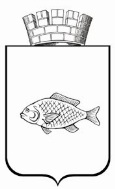 ИШИМСКАЯ ГОРОДСКАЯ ДУМАРЕШЕНИЕ30.09.2021                                                                                                        №87В соответствии с Федеральным Законом от 06.10.2003 № 131-ФЗ «Об общих принципах организации местного самоуправления в Российской Федерации», Федеральным законом от 24.07.2007 № 209-ФЗ «О развитии малого и среднего предпринимательства в Российской Федерации», Уставом города Ишима,  Ишимская городская ДумаРЕШИЛА:Внести в решение Ишимской городской Думы от 29.06.2017 № 134 «Об утверждении Положения о порядке формирования, ведения и обязательного опубликования перечня муниципального имущества города Ишима, предоставляемого субъектам малого и среднего предпринимательства, порядке и условиях предоставления в аренду муниципального имущества» (в редакции  от 25.10.2018 № 216, от 25.04.2019 № 242, от 26.03.2020 № 311, от 28.05.2020 № 320, от 29.10.2020 № 10) следующие изменения:подпункт «в» пункта 3 статьи 3  приложения к решению изложить в следующей редакции:«в) без проведения торгов в порядке оказания муниципальной преференции в соответствии с муниципальной программой, направленной на развитие потребительского рынка и предпринимательства на территории города Ишима, в случае осуществления Субъектом (за исключением физических лиц, не являющихся индивидуальными предпринимателями и применяющих специальный налоговый режим «Налог на профессиональный доход») деятельности в сфере социального предпринимательства, деятельности, имеющей приоритетное значение для социально-экономического развития города, перечень которых утвержден муниципальным правовым актом. Физическим лицам, не являющимися индивидуальными предпринимателями и применяющие специальный налоговый режим «Налог на профессиональный доход» имущество предоставляется без проведения торгов не зависимо от осуществляемого ими вида деятельности;».Опубликовать настоящее решение в газете «Ишимская правда», в сетевом издании «Официальные документы города Ишима» (www.ishimdoc.ru) и разместить на официальном сайте муниципального образования городской округ город Ишим ishim.admtyumen.ru.3. Контроль за исполнением настоящего решения возложить на постоянную комиссию Ишимской городской Думы по бюджету, экономике и предпринимательству.Глава города                                                                                       Ф.Б. ШишкинО внесении изменений в решение Ишимской городской Думы от 29.06.2017 № 134 «Об утверждении Положения о порядке формирования, ведения и обязательного опубликования перечня муниципального имущества города Ишима, предоставляемого субъектам малого и среднего предпринимательства, порядке и условиях предоставления в аренду муниципального имущества» (в редакции  от 25.10.2018 № 216, от 25.04.2019 № 242, от 26.03.2020 № 311, от 28.05.2020 № 320, от 29.10.2020 № 10)